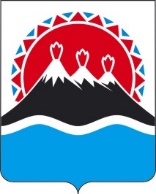 МИНИСТЕРСТВО ПО ЧРЕЗВЫЧАЙНЫМ СИТУАЦИЯМКАМЧАТСКОГО КРАЯПРИКАЗПРИКАЗЫВАЮ:1. Внести в приказ Министерства по чрезвычайным ситуациям Камчатского края от 31.03.2023 № 4-Н  «Об условиях оплаты труда руководителя, заместителей руководителя и главного бухгалтера Государственного казенного предприятия Камчатского края «Единый ситуационно-мониторинговый центр» следующие изменения:1) наименование изложить в следующей редакции:«Об условиях оплаты труда руководителя, заместителей руководителя и главного бухгалтера Государственного казенного предприятия                   Камчатского края «Единый ситуационно-мониторинговый центр»;2) абзац третий части 5 приложения 1 изложить в следующей редакции:«Выплаты стимулирующего характера руководителю предприятия не выплачиваются в следующих случаях:- убыточности предприятия (за исключением, если убытки возникают вследствие специфики деятельности предприятия, установления тарифов на уровне ниже экономически обоснованного или предусмотрены сметой доходов и расходов утверждаемой Министерством, вследствие перехода на новый порядок бухгалтерского учета в связи с применением норм федеральных стандартов (ФСБУ); - просроченной задолженности по заработной плате, а также по оплате налогов и других обязательных платежей (премия не выплачивается до момента полного погашения задолженности за соответствующий период);- нарушении производственной, финансовой, трудовой дисциплины и наложении в отчетном периоде дисциплинарного взыскания;- нарушении сроков предоставления в Министерство контрольных документов, финансовой отчетности, отчетов о выполнении планов финансово-хозяйственной деятельности предприятия и др.- в иных случаях, предусмотренных настоящим Положением.».2. Настоящий приказ вступает в силу после дня его официального опубликования. [Дата регистрации] № [Номер документа]г. Петропавловск-КамчатскийО внесении изменений в приказ Министерства по чрезвычайным ситуациям Камчатского края от 31.03.2023 № 4-Н  «Об условиях оплаты труда руководителя, заместителей руководителя и главного бухгалтера Государственного казенного предприятия Камчатского края «Единый ситуационно-мониторинговый центр»Министр[горизонтальный штамп подписи 1]                  С.В. Лебедев